Country: The Commonwealth of The Bahamas  Supporting Institution: Inter-American Development Bank  Programmes: Program to Support the Health Sector to Contain and Control Coronavirus and to Mitigate its Effects in Service Provision & Programme to Support the Health System Strengthening of The Bahamas Project Number: BH-L1053 & BH-L1055 Loan Number: 5179/OC-BH & 5296/OC-BH Sector: Health       Deadline: 30 December 2022 Consultancy: Training Specialist Consultant   Consultancy Location:  Nassau, The Bahamas Reports to:  Chief Medical Officer – Ministry of Health & Wellness The Ministry of Health and Wellness (MOHW) of The Bahamas has received financing from the Inter-American Development Bank (IDB), toward the cost of the Program to Support the Health Sector to Contain and Control Coronavirus and to Mitigate its Effects in Service Provision & the Programme to Support the Health System Strengthening of The Bahamas and intends to apply part of the proceeds for the consulting services of Training Specialist Consultants.  The successful individual will work as a part of the MOHW on a contractual basis and report to the Chief Medical Officer (or other designated alternate).  The successful individual will also work collaboratively with other leaders from across the Ministry of Health and national health system stakeholders, as well as with other ministries and international partners.  The successful individual will support the Ministry with the development and implementation of a capacity building roadmap for strengthening IS4H knowledge and implement training for IS4H key concepts and digital literacy. This contract is expected to be completed in a two-year period. 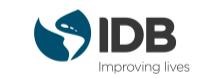 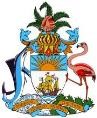 Main responsibilities: The main objective of this consultancy is delivery of end-user training and providing “at-elbow” support during implementation of digital health solutions (e.g., EMR, surveillance, telehealth). The Consultants will:Collaborate with the EMR, Surveillance and Telehealth Leads on the design and delivery of training programsAssess digital literacy and determine training needs of MoHW resources at MoHW facilities throughout The BahamasSubmit appropriate and effective assessment instruments (academic or otherwise) based on course content for approvalReview the training material provided by the EMR, Surveillance and Telehealth software firms and determine the appropriate pedagogy strategies for teaching various demographics (public servants, youth, seniors, disabled, public officer, owners of SMEs etc.) to enhance the learning experience and outcomes. Develop training material to supplement the material provided by the EMR, Surveillance and Telehealth software firms to ensure full and effective use of digital health solutions by public and private sector stakeholdersSchedule and deliver training sessions to staff at MoHW and private sector facilities throughout The Bahamas to support the rollout of digital health solutionsSchedule and deliver training sessions to citizens and residents to ensure effective adoption and use of digital health solutions Collaborate with the Communication Specialist to ensure the appropriate level of visibility and awareness of the Training plan and activitesLiaise with stakeholder groups to create Public/Private PartnershipsPromote collaboration, partnerships, and relationships among public officers who will participate in the digital literacy programmeRecommend policies and procedures to improve the course development and revision processAssist with building, publishing, maintaining, and archiving all courses in the learning management system (if MoHW or GoBh has one that  can be used)Produce monthly reports on progress etc.Other duties as assignedThe successful candidate should have the following skills: Education: Bachelor’s degree in Computer Science, Education, English, Health or related field. Master’ degree or higher is preferred.  Experience: Minimum of 5 years of experience as a Training Specialist. Experience working in Caribbean/Latin American Region is an advantage. At least 3 years’ experience with Canvas LMS, Adobe Captivate, Articulate 360, iSpring, Flash, HTML/JavaScript, Survey Monkey, and/or other course authoring solutions. At least 3 years’ experience in distance learning at the postsecondary, college/university level. At least 3 years’ experience with multimedia and web design technologies, including video conferencing and/or webinar technologies. At least 3 years’ experience with visual design skills and ability to storyboard by translating written content into visual descriptions using graphics, animations, and video scenarios. Proven experience in instructional course design for web and technology-mediated instruction and applying up-to-date, instructional technologies and emerging instructional design principlesLanguages: Advanced writing, communication, and presentation skills in English Core and technical competencies: Ability to assess needs, select appropriate instructional interventions, design and develop technology-mediated courses and course components (including the development of specific learning objectives), and evaluate course effectiveness. Project management skills, including use of appropriate tracking software. Excellent professional interpersonal skills. Ability to write audio scripts/video scripts. Results-driven, self-motivated, self-directed. Flexibility to adjust pre-agreed schedules. Ability to function well in a team-oriented work environment and on projects at various levels within organization. Valid Driver’s License.The Ministry of Health & Wellness now invites eligible Consultants to indicate their interest in providing the Services. Interested Consultants should provide information demonstrating that they have the required qualifications and relevant experience to perform the Services. Consultants will be selected under the National Competitive Bidding Selection procedures set out in the IDB’s: Policies for the Selection and Contracting of Consultants financed by the IDB and it is open to all eligible bidders as defined in these policies.  Only Short-Listed Individuals will be contacted. Further information can be obtained by e-mail:  MOHWPEU@BAHAMAS.GOV.BS.  Submit all CVs and qualification documents must be submitted Re: Training Specialist Consultant to E-mail:    MOHWPEU@BAHAMAS.GOV.BS on or before 5:00 pm on 30 December 2022. REQUEST FOR EXPRESSIONS OF INTEREST TRAINING SPECIALIST CONSULTANT 